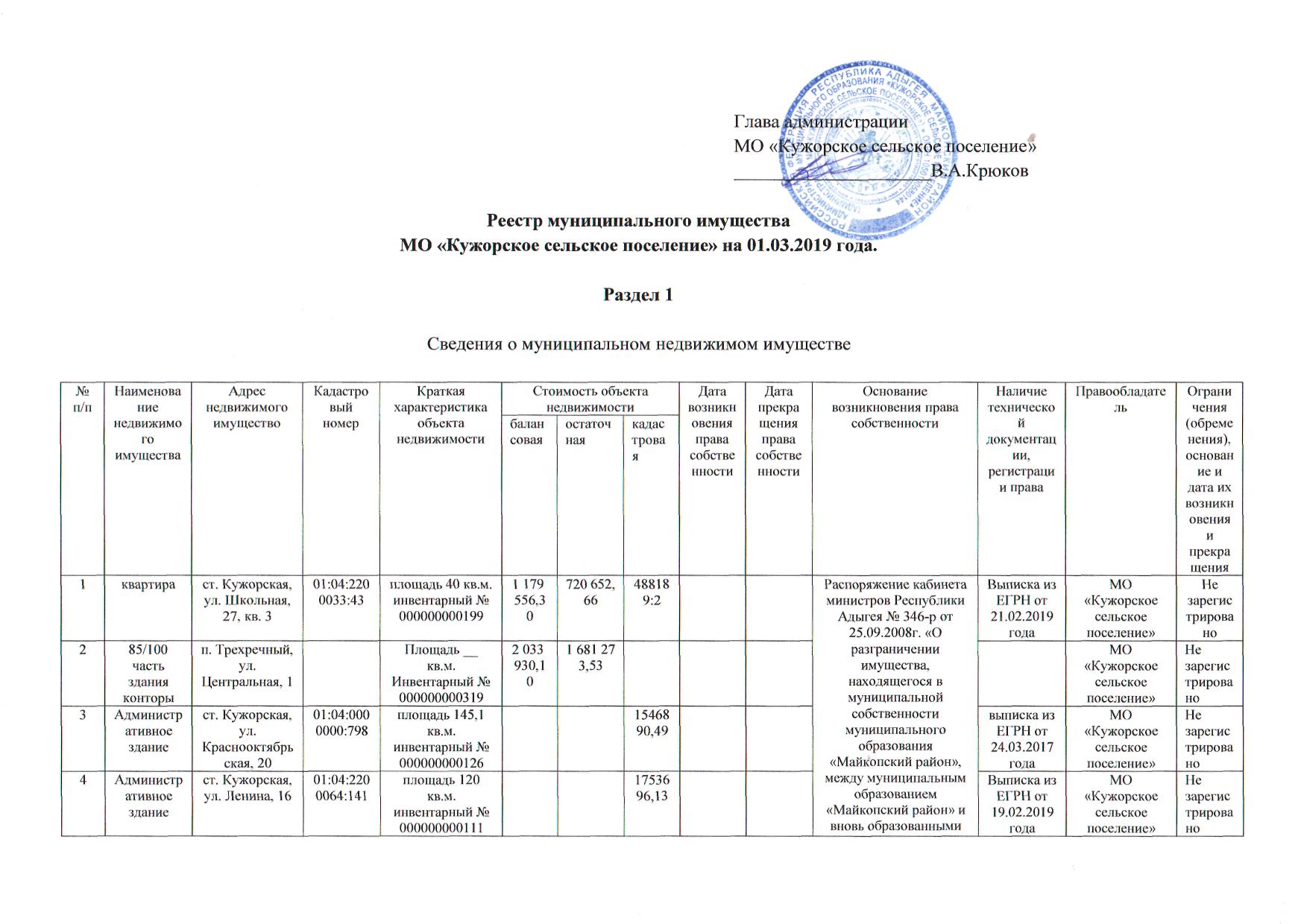 Раздел 2Раздел 3Сведения о муниципальных унитарных предприятиях5Жилой дом 2-х квартирныйп. Трехречный, ул. Восточная, 5, кв. 1,2площадь 200 кв.м.инвентарный № 000000000209поселениями в его составе»,Решение СНД МО «Кужорское сельское поселение» от 16.06.2008г. № 27 «О даче согласия на передачу имущества из муниципальной собственности МО «Майкопский район» в муниципальную собственность МО «Кужорское сельское поселение».МО «Кужорское сельское поселение»Не зарегистрировано6Автодорога с асфальтово-гравийным покрытиемст. Кужорская, ул. Школьная8000х6м=48000мпоселениями в его составе»,Решение СНД МО «Кужорское сельское поселение» от 16.06.2008г. № 27 «О даче согласия на передачу имущества из муниципальной собственности МО «Майкопский район» в муниципальную собственность МО «Кужорское сельское поселение».МО «Кужорское сельское поселение»Не зарегистрировано7Автодорога с асфальтово-гравийным покрытиемст. Кужорская, ул. Ленина8000х6м=48000мпоселениями в его составе»,Решение СНД МО «Кужорское сельское поселение» от 16.06.2008г. № 27 «О даче согласия на передачу имущества из муниципальной собственности МО «Майкопский район» в муниципальную собственность МО «Кужорское сельское поселение».МО «Кужорское сельское поселение»Не зарегистрировано8Автодорога с асфальтово-гравийным покрытиемст. Кужорская, ул. Краснооктябрьская1700х6м=10200мпоселениями в его составе»,Решение СНД МО «Кужорское сельское поселение» от 16.06.2008г. № 27 «О даче согласия на передачу имущества из муниципальной собственности МО «Майкопский район» в муниципальную собственность МО «Кужорское сельское поселение».МО «Кужорское сельское поселение»Не зарегистрировано9Автодорога с асфальтово-гравийным покрытиемст. Кужорская, ул. Первомайская1800х6м=10800мпоселениями в его составе»,Решение СНД МО «Кужорское сельское поселение» от 16.06.2008г. № 27 «О даче согласия на передачу имущества из муниципальной собственности МО «Майкопский район» в муниципальную собственность МО «Кужорское сельское поселение».МО «Кужорское сельское поселение»Не зарегистрировано10Автодорога с асфальтово-гравийным покрытиемст. Кужорская, ул. Нагорная800мх6=4800мпоселениями в его составе»,Решение СНД МО «Кужорское сельское поселение» от 16.06.2008г. № 27 «О даче согласия на передачу имущества из муниципальной собственности МО «Майкопский район» в муниципальную собственность МО «Кужорское сельское поселение».МО «Кужорское сельское поселение»Не зарегистрировано11Автодорога с асфальтово-гравийным покрытиемст. Кужорская, переулок Кузнечный400х4м=1600мпоселениями в его составе»,Решение СНД МО «Кужорское сельское поселение» от 16.06.2008г. № 27 «О даче согласия на передачу имущества из муниципальной собственности МО «Майкопский район» в муниципальную собственность МО «Кужорское сельское поселение».МО «Кужорское сельское поселение»Не зарегистрировано12Автодорога с асфальтово-гравийным покрытиемп. Трехречный, ул. Центральная1500х6м=9000мпоселениями в его составе»,Решение СНД МО «Кужорское сельское поселение» от 16.06.2008г. № 27 «О даче согласия на передачу имущества из муниципальной собственности МО «Майкопский район» в муниципальную собственность МО «Кужорское сельское поселение».МО «Кужорское сельское поселение»Не зарегистрировано13Автодорога с асфальтово-гравийным покрытиемп. Трехречный, ул. Северная300х6м=1800мпоселениями в его составе»,Решение СНД МО «Кужорское сельское поселение» от 16.06.2008г. № 27 «О даче согласия на передачу имущества из муниципальной собственности МО «Майкопский район» в муниципальную собственность МО «Кужорское сельское поселение».МО «Кужорское сельское поселение»Не зарегистрировано14Автодорога с асфальтово-гравийным покрытиемп. Трехречный, ул. Трехречная2000х4м=8000мпоселениями в его составе»,Решение СНД МО «Кужорское сельское поселение» от 16.06.2008г. № 27 «О даче согласия на передачу имущества из муниципальной собственности МО «Майкопский район» в муниципальную собственность МО «Кужорское сельское поселение».МО «Кужорское сельское поселение»Не зарегистрировано15Автодорога с асфальтово-гравийным покрытиемп. Трехречный, ул. Молодежная300х4м=1200мпоселениями в его составе»,Решение СНД МО «Кужорское сельское поселение» от 16.06.2008г. № 27 «О даче согласия на передачу имущества из муниципальной собственности МО «Майкопский район» в муниципальную собственность МО «Кужорское сельское поселение».МО «Кужорское сельское поселение»Не зарегистрировано16Автодорога с асфальтово-гравийным покрытиемп. Трехречный, ул. Прямая1000х4м=4000мпоселениями в его составе»,Решение СНД МО «Кужорское сельское поселение» от 16.06.2008г. № 27 «О даче согласия на передачу имущества из муниципальной собственности МО «Майкопский район» в муниципальную собственность МО «Кужорское сельское поселение».МО «Кужорское сельское поселение»Не зарегистрировано17Автодорога с асфальтово-гравийным покрытиемп. Трехречный, ул. Предгорная500х4м=2000мпоселениями в его составе»,Решение СНД МО «Кужорское сельское поселение» от 16.06.2008г. № 27 «О даче согласия на передачу имущества из муниципальной собственности МО «Майкопский район» в муниципальную собственность МО «Кужорское сельское поселение».МО «Кужорское сельское поселение»Не зарегистрировано18Автодорога с гравийным покрытиемст. Кужорская, ул. Буденного2000х6м=12000поселениями в его составе»,Решение СНД МО «Кужорское сельское поселение» от 16.06.2008г. № 27 «О даче согласия на передачу имущества из муниципальной собственности МО «Майкопский район» в муниципальную собственность МО «Кужорское сельское поселение».МО «Кужорское сельское поселение»Не зарегистрировано19Автодорога с гравийным покрытиемст. Кужорская, ул. Почтовая800х6м=4800мпоселениями в его составе»,Решение СНД МО «Кужорское сельское поселение» от 16.06.2008г. № 27 «О даче согласия на передачу имущества из муниципальной собственности МО «Майкопский район» в муниципальную собственность МО «Кужорское сельское поселение».МО «Кужорское сельское поселение»Не зарегистрировано20Автодорога с гравийным покрытиемст. Кужорская, ул. Пушкина2000х6м=12000мпоселениями в его составе»,Решение СНД МО «Кужорское сельское поселение» от 16.06.2008г. № 27 «О даче согласия на передачу имущества из муниципальной собственности МО «Майкопский район» в муниципальную собственность МО «Кужорское сельское поселение».МО «Кужорское сельское поселение»Не зарегистрировано21Автодорога с гравийным покрытиемст. Кужорская, ул. Горького700х4м=2800мпоселениями в его составе»,Решение СНД МО «Кужорское сельское поселение» от 16.06.2008г. № 27 «О даче согласия на передачу имущества из муниципальной собственности МО «Майкопский район» в муниципальную собственность МО «Кужорское сельское поселение».МО «Кужорское сельское поселение»Не зарегистрировано22Автодорога с гравийным покрытиемст. Кужорская, ул. Горького700х4м=2800мпоселениями в его составе»,Решение СНД МО «Кужорское сельское поселение» от 16.06.2008г. № 27 «О даче согласия на передачу имущества из муниципальной собственности МО «Майкопский район» в муниципальную собственность МО «Кужорское сельское поселение».МО «Кужорское сельское поселение»Не зарегистрировано23Автодорога с гравийным покрытиемст. Кужорская, ул. О.Кошевого750х4м=3000мпоселениями в его составе»,Решение СНД МО «Кужорское сельское поселение» от 16.06.2008г. № 27 «О даче согласия на передачу имущества из муниципальной собственности МО «Майкопский район» в муниципальную собственность МО «Кужорское сельское поселение».МО «Кужорское сельское поселение»Не зарегистрировано24Автодорога с гравийным покрытиемст. Кужорская, ул. Заводская01:04:000000029581100х6м=6600мпоселениями в его составе»,Решение СНД МО «Кужорское сельское поселение» от 16.06.2008г. № 27 «О даче согласия на передачу имущества из муниципальной собственности МО «Майкопский район» в муниципальную собственность МО «Кужорское сельское поселение».Выписка из ЕГРН от19.11.2018гМО «Кужорское сельское поселение»Не зарегистрировано25Автодорога с гравийным покрытиемст. Кужорская, ул. Майкопская01:04:0000000:2955980х4=3920мпоселениями в его составе»,Решение СНД МО «Кужорское сельское поселение» от 16.06.2008г. № 27 «О даче согласия на передачу имущества из муниципальной собственности МО «Майкопский район» в муниципальную собственность МО «Кужорское сельское поселение».Выписка из ЕГРН от15.11.2018гМО «Кужорское сельское поселение»Не зарегистрировано26Автодорога с гравийным покрытиемст. Кужорская, ул. Больничная1600х6м=9600мпоселениями в его составе»,Решение СНД МО «Кужорское сельское поселение» от 16.06.2008г. № 27 «О даче согласия на передачу имущества из муниципальной собственности МО «Майкопский район» в муниципальную собственность МО «Кужорское сельское поселение».МО «Кужорское сельское поселение»Не зарегистрировано27Автодорога с гравийным покрытиемст. Кужорская, ул. Гастелло1800х6м=10800мпоселениями в его составе»,Решение СНД МО «Кужорское сельское поселение» от 16.06.2008г. № 27 «О даче согласия на передачу имущества из муниципальной собственности МО «Майкопский район» в муниципальную собственность МО «Кужорское сельское поселение».МО «Кужорское сельское поселение»Не зарегистрировано28Автодорога с гравийным покрытиемст. Кужорская, ул. Толстого950х4м=3800мпоселениями в его составе»,Решение СНД МО «Кужорское сельское поселение» от 16.06.2008г. № 27 «О даче согласия на передачу имущества из муниципальной собственности МО «Майкопский район» в муниципальную собственность МО «Кужорское сельское поселение».МО «Кужорское сельское поселение»Не зарегистрировано29Автодорога с гравийным покрытиемст. Кужорская, ул. Матросова400х4м=1600мпоселениями в его составе»,Решение СНД МО «Кужорское сельское поселение» от 16.06.2008г. № 27 «О даче согласия на передачу имущества из муниципальной собственности МО «Майкопский район» в муниципальную собственность МО «Кужорское сельское поселение».МО «Кужорское сельское поселение»Не зарегистрировано30Автодорога с гравийным покрытиемст. Кужорская, ул. Парижской Коммуны400х4м=1600мпоселениями в его составе»,Решение СНД МО «Кужорское сельское поселение» от 16.06.2008г. № 27 «О даче согласия на передачу имущества из муниципальной собственности МО «Майкопский район» в муниципальную собственность МО «Кужорское сельское поселение».МО «Кужорское сельское поселение»Не зарегистрировано31Автодорога с гравийным покрытиемст. Кужорская, ул. Зеленая200х4м=800мпоселениями в его составе»,Решение СНД МО «Кужорское сельское поселение» от 16.06.2008г. № 27 «О даче согласия на передачу имущества из муниципальной собственности МО «Майкопский район» в муниципальную собственность МО «Кужорское сельское поселение».МО «Кужорское сельское поселение»Не зарегистрировано32Автодорога с гравийным покрытиемст. Кужорская, ул. К.Маркса400х4м=1600мпоселениями в его составе»,Решение СНД МО «Кужорское сельское поселение» от 16.06.2008г. № 27 «О даче согласия на передачу имущества из муниципальной собственности МО «Майкопский район» в муниципальную собственность МО «Кужорское сельское поселение».МО «Кужорское сельское поселение»Не зарегистрировано33Автодорога с гравийным покрытиемст. Кужорская, ул. Котовского2500х6м=15000мпоселениями в его составе»,Решение СНД МО «Кужорское сельское поселение» от 16.06.2008г. № 27 «О даче согласия на передачу имущества из муниципальной собственности МО «Майкопский район» в муниципальную собственность МО «Кужорское сельское поселение».МО «Кужорское сельское поселение»Не зарегистрировано34Автодорога с гравийным покрытиемст. Кужорская, ул. Покрышкина2000х6м=12000мпоселениями в его составе»,Решение СНД МО «Кужорское сельское поселение» от 16.06.2008г. № 27 «О даче согласия на передачу имущества из муниципальной собственности МО «Майкопский район» в муниципальную собственность МО «Кужорское сельское поселение».МО «Кужорское сельское поселение»Не зарегистрировано35Автодорога с гравийным покрытиемст. Кужорская, ул. Курганная600х4м=2400мпоселениями в его составе»,Решение СНД МО «Кужорское сельское поселение» от 16.06.2008г. № 27 «О даче согласия на передачу имущества из муниципальной собственности МО «Майкопский район» в муниципальную собственность МО «Кужорское сельское поселение».МО «Кужорское сельское поселение»Не зарегистрировано36Автодорога с гравийным покрытиемст. Кужорская, ул. Чапаева200х6м=1200мпоселениями в его составе»,Решение СНД МО «Кужорское сельское поселение» от 16.06.2008г. № 27 «О даче согласия на передачу имущества из муниципальной собственности МО «Майкопский район» в муниципальную собственность МО «Кужорское сельское поселение».МО «Кужорское сельское поселение»Не зарегистрировано37Автодорога с гравийным покрытиемст. Кужорская, ул. Кольцова400х4м=1600мпоселениями в его составе»,Решение СНД МО «Кужорское сельское поселение» от 16.06.2008г. № 27 «О даче согласия на передачу имущества из муниципальной собственности МО «Майкопский район» в муниципальную собственность МО «Кужорское сельское поселение».МО «Кужорское сельское поселение»Не зарегистрировано38Автодорога с гравийным покрытиемст. Кужорская, ул. Фрунзе600х4м=2400мпоселениями в его составе»,Решение СНД МО «Кужорское сельское поселение» от 16.06.2008г. № 27 «О даче согласия на передачу имущества из муниципальной собственности МО «Майкопский район» в муниципальную собственность МО «Кужорское сельское поселение».МО «Кужорское сельское поселение»Не зарегистрировано39Автодорога с гравийным покрытиемст. Кужорская, ул. С.Лазо1200х6м=7200мпоселениями в его составе»,Решение СНД МО «Кужорское сельское поселение» от 16.06.2008г. № 27 «О даче согласия на передачу имущества из муниципальной собственности МО «Майкопский район» в муниципальную собственность МО «Кужорское сельское поселение».МО «Кужорское сельское поселение»Не зарегистрировано40Автодорога с гравийным покрытиемст. Кужорская, ул. Лермонтова200х6м=1200мпоселениями в его составе»,Решение СНД МО «Кужорское сельское поселение» от 16.06.2008г. № 27 «О даче согласия на передачу имущества из муниципальной собственности МО «Майкопский район» в муниципальную собственность МО «Кужорское сельское поселение».МО «Кужорское сельское поселение»Не зарегистрировано41Автодорога с гравийным покрытиемст. Кужорская, ул. Совхозная900х4м=3600мпоселениями в его составе»,Решение СНД МО «Кужорское сельское поселение» от 16.06.2008г. № 27 «О даче согласия на передачу имущества из муниципальной собственности МО «Майкопский район» в муниципальную собственность МО «Кужорское сельское поселение».МО «Кужорское сельское поселение»Не зарегистрировано42Автодорога с гравийным покрытиемст. Кужорская, ул. Садовая900х4м=3600мпоселениями в его составе»,Решение СНД МО «Кужорское сельское поселение» от 16.06.2008г. № 27 «О даче согласия на передачу имущества из муниципальной собственности МО «Майкопский район» в муниципальную собственность МО «Кужорское сельское поселение».МО «Кужорское сельское поселение»Не зарегистрировано43Автодорога с гравийным покрытиемст. Кужорская, ул. Кубанская100х4м=400мпоселениями в его составе»,Решение СНД МО «Кужорское сельское поселение» от 16.06.2008г. № 27 «О даче согласия на передачу имущества из муниципальной собственности МО «Майкопский район» в муниципальную собственность МО «Кужорское сельское поселение».МО «Кужорское сельское поселение»Не зарегистрировано44Автодорога с гравийным покрытиемст. Кужорская, ул. Л.Чайкиной1500х6м=2000мпоселениями в его составе»,Решение СНД МО «Кужорское сельское поселение» от 16.06.2008г. № 27 «О даче согласия на передачу имущества из муниципальной собственности МО «Майкопский район» в муниципальную собственность МО «Кужорское сельское поселение».МО «Кужорское сельское поселение»Не зарегистрировано45Автодорога с гравийным покрытиемст. Кужорская, ул. Краснознаменная2000х6м=12000мпоселениями в его составе»,Решение СНД МО «Кужорское сельское поселение» от 16.06.2008г. № 27 «О даче согласия на передачу имущества из муниципальной собственности МО «Майкопский район» в муниципальную собственность МО «Кужорское сельское поселение».МО «Кужорское сельское поселение»Не зарегистрировано46Автодорога с гравийным покрытиемст. Кужорская, ул. Островского400х4м=1600мпоселениями в его составе»,Решение СНД МО «Кужорское сельское поселение» от 16.06.2008г. № 27 «О даче согласия на передачу имущества из муниципальной собственности МО «Майкопский район» в муниципальную собственность МО «Кужорское сельское поселение».МО «Кужорское сельское поселение»Не зарегистрировано47Автодорога с гравийным покрытиемст. Кужорская, ул. Бригадная100х4м=400мпоселениями в его составе»,Решение СНД МО «Кужорское сельское поселение» от 16.06.2008г. № 27 «О даче согласия на передачу имущества из муниципальной собственности МО «Майкопский район» в муниципальную собственность МО «Кужорское сельское поселение».МО «Кужорское сельское поселение»Не зарегистрировано48Автодорога с гравийным покрытиемст. Кужорская, ул. Свердлова500х4м=2000мпоселениями в его составе»,Решение СНД МО «Кужорское сельское поселение» от 16.06.2008г. № 27 «О даче согласия на передачу имущества из муниципальной собственности МО «Майкопский район» в муниципальную собственность МО «Кужорское сельское поселение».МО «Кужорское сельское поселение»Не зарегистрировано49Автодорога с гравийным покрытиемст. Кужорская, ул. Советская500х4м=2000мпоселениями в его составе»,Решение СНД МО «Кужорское сельское поселение» от 16.06.2008г. № 27 «О даче согласия на передачу имущества из муниципальной собственности МО «Майкопский район» в муниципальную собственность МО «Кужорское сельское поселение».МО «Кужорское сельское поселение»Не зарегистрировано50Автодорога с гравийным покрытиемст. Кужорская, ул. Чкалова500х6м=3000мпоселениями в его составе»,Решение СНД МО «Кужорское сельское поселение» от 16.06.2008г. № 27 «О даче согласия на передачу имущества из муниципальной собственности МО «Майкопский район» в муниципальную собственность МО «Кужорское сельское поселение».МО «Кужорское сельское поселение»Не зарегистрировано51Автодорога с гравийным покрытиемст. Кужорская, ул. Ворошилова700х6м=4200мпоселениями в его составе»,Решение СНД МО «Кужорское сельское поселение» от 16.06.2008г. № 27 «О даче согласия на передачу имущества из муниципальной собственности МО «Майкопский район» в муниципальную собственность МО «Кужорское сельское поселение».МО «Кужорское сельское поселение»Не зарегистрировано52Автодорога с гравийным покрытиемст. Кужорская, ул. Калинина300х6м=1800мпоселениями в его составе»,Решение СНД МО «Кужорское сельское поселение» от 16.06.2008г. № 27 «О даче согласия на передачу имущества из муниципальной собственности МО «Майкопский район» в муниципальную собственность МО «Кужорское сельское поселение».МО «Кужорское сельское поселение»Не зарегистрировано53Автодорога с гравийным покрытиемст. Кужорская, ул. Лесная100х6м=600мпоселениями в его составе»,Решение СНД МО «Кужорское сельское поселение» от 16.06.2008г. № 27 «О даче согласия на передачу имущества из муниципальной собственности МО «Майкопский район» в муниципальную собственность МО «Кужорское сельское поселение».МО «Кужорское сельское поселение»Не зарегистрировано54Автодорога с гравийным покрытиемст. Кужорская, ул. З.Космодемьянской500х4м=2000мпоселениями в его составе»,Решение СНД МО «Кужорское сельское поселение» от 16.06.2008г. № 27 «О даче согласия на передачу имущества из муниципальной собственности МО «Майкопский район» в муниципальную собственность МО «Кужорское сельское поселение».МО «Кужорское сельское поселение»Не зарегистрировано55Автодорога с гравийным покрытиемст. Кужорская, переулок Партизанский300х4м=1200мпоселениями в его составе»,Решение СНД МО «Кужорское сельское поселение» от 16.06.2008г. № 27 «О даче согласия на передачу имущества из муниципальной собственности МО «Майкопский район» в муниципальную собственность МО «Кужорское сельское поселение».МО «Кужорское сельское поселение»Не зарегистрировано56Автодорога с гравийным покрытиемст. Кужорская, переулок Армянский500х4м=2000мпоселениями в его составе»,Решение СНД МО «Кужорское сельское поселение» от 16.06.2008г. № 27 «О даче согласия на передачу имущества из муниципальной собственности МО «Майкопский район» в муниципальную собственность МО «Кужорское сельское поселение».МО «Кужорское сельское поселение»Не зарегистрировано57Автодорога с гравийным покрытиемст. Кужорская, переулок Северный200х4м=800мпоселениями в его составе»,Решение СНД МО «Кужорское сельское поселение» от 16.06.2008г. № 27 «О даче согласия на передачу имущества из муниципальной собственности МО «Майкопский район» в муниципальную собственность МО «Кужорское сельское поселение».МО «Кужорское сельское поселение»Не зарегистрировано58Автодорога с гравийным покрытиемст. Кужорская, переулок Ключевой400х4м=1600мпоселениями в его составе»,Решение СНД МО «Кужорское сельское поселение» от 16.06.2008г. № 27 «О даче согласия на передачу имущества из муниципальной собственности МО «Майкопский район» в муниципальную собственность МО «Кужорское сельское поселение».МО «Кужорское сельское поселение»Не зарегистрировано59Автодорога с гравийным покрытиемст. Кужорская, переулок Речной100х4м=400мпоселениями в его составе»,Решение СНД МО «Кужорское сельское поселение» от 16.06.2008г. № 27 «О даче согласия на передачу имущества из муниципальной собственности МО «Майкопский район» в муниципальную собственность МО «Кужорское сельское поселение».МО «Кужорское сельское поселение»Не зарегистрировано60Автодорога с гравийным покрытиемст. Кужорская, переулок Луговой100х4м=400мпоселениями в его составе»,Решение СНД МО «Кужорское сельское поселение» от 16.06.2008г. № 27 «О даче согласия на передачу имущества из муниципальной собственности МО «Майкопский район» в муниципальную собственность МО «Кужорское сельское поселение».МО «Кужорское сельское поселение»Не зарегистрировано61Автодорога с гравийным покрытиемст. Кужорская, переулок Родниковский100х4м=400мпоселениями в его составе»,Решение СНД МО «Кужорское сельское поселение» от 16.06.2008г. № 27 «О даче согласия на передачу имущества из муниципальной собственности МО «Майкопский район» в муниципальную собственность МО «Кужорское сельское поселение».МО «Кужорское сельское поселение»Не зарегистрировано62Автодорога с гравийным покрытиемст. Кужорская, переулок Разина150х4м=600мпоселениями в его составе»,Решение СНД МО «Кужорское сельское поселение» от 16.06.2008г. № 27 «О даче согласия на передачу имущества из муниципальной собственности МО «Майкопский район» в муниципальную собственность МО «Кужорское сельское поселение».МО «Кужорское сельское поселение»Не зарегистрировано63Автодорога с гравийным покрытиемст. Кужорская, переулок Тельмана100х4м=400мпоселениями в его составе»,Решение СНД МО «Кужорское сельское поселение» от 16.06.2008г. № 27 «О даче согласия на передачу имущества из муниципальной собственности МО «Майкопский район» в муниципальную собственность МО «Кужорское сельское поселение».МО «Кужорское сельское поселение»Не зарегистрировано64Автодорога с гравийным покрытиемп. Трехречный, ул. Садовая300х4м=1200мпоселениями в его составе»,Решение СНД МО «Кужорское сельское поселение» от 16.06.2008г. № 27 «О даче согласия на передачу имущества из муниципальной собственности МО «Майкопский район» в муниципальную собственность МО «Кужорское сельское поселение».МО «Кужорское сельское поселение»Не зарегистрировано65Автодорога с гравийным покрытиемп. Трехречный, переулок Полевой300х4м=1200мпоселениями в его составе»,Решение СНД МО «Кужорское сельское поселение» от 16.06.2008г. № 27 «О даче согласия на передачу имущества из муниципальной собственности МО «Майкопский район» в муниципальную собственность МО «Кужорское сельское поселение».МО «Кужорское сельское поселение»Не зарегистрировано66Автодорога с гравийным покрытиемх. Кармир-Астх,ул. Центральная1200х6м=7200поселениями в его составе»,Решение СНД МО «Кужорское сельское поселение» от 16.06.2008г. № 27 «О даче согласия на передачу имущества из муниципальной собственности МО «Майкопский район» в муниципальную собственность МО «Кужорское сельское поселение».МО «Кужорское сельское поселение»Не зарегистрировано67Автодорога с грунтовым покрытиемст. Кужорская, ул. Некрасова300х4м=1200мпоселениями в его составе»,Решение СНД МО «Кужорское сельское поселение» от 16.06.2008г. № 27 «О даче согласия на передачу имущества из муниципальной собственности МО «Майкопский район» в муниципальную собственность МО «Кужорское сельское поселение».МО «Кужорское сельское поселение»Не зарегистрировано68Автодорога с грунтовым покрытиемст. Кужорская, переулок Крутой100х4м=400мпоселениями в его составе»,Решение СНД МО «Кужорское сельское поселение» от 16.06.2008г. № 27 «О даче согласия на передачу имущества из муниципальной собственности МО «Майкопский район» в муниципальную собственность МО «Кужорское сельское поселение».МО «Кужорское сельское поселение»Не зарегистрировано69Автодорога с грунтовым покрытиемст. Кужорская, переулок Банный100х4м=400мпоселениями в его составе»,Решение СНД МО «Кужорское сельское поселение» от 16.06.2008г. № 27 «О даче согласия на передачу имущества из муниципальной собственности МО «Майкопский район» в муниципальную собственность МО «Кужорское сельское поселение».МО «Кужорское сельское поселение»Не зарегистрировано70Автодорога с грунтовым покрытиемст. Кужорская, переулок Заливской100х4м=400мпоселениями в его составе»,Решение СНД МО «Кужорское сельское поселение» от 16.06.2008г. № 27 «О даче согласия на передачу имущества из муниципальной собственности МО «Майкопский район» в муниципальную собственность МО «Кужорское сельское поселение».МО «Кужорское сельское поселение»Не зарегистрировано71Автодорога с грунтовым покрытиемст. Кужорская, переулок Полевой150х4м=600мпоселениями в его составе»,Решение СНД МО «Кужорское сельское поселение» от 16.06.2008г. № 27 «О даче согласия на передачу имущества из муниципальной собственности МО «Майкопский район» в муниципальную собственность МО «Кужорское сельское поселение».МО «Кужорское сельское поселение»Не зарегистрировано72Пешеходные переходы и мостики через реку Кужоруст. Кужорская, ул. Краснооктябрьскаяпоселениями в его составе»,Решение СНД МО «Кужорское сельское поселение» от 16.06.2008г. № 27 «О даче согласия на передачу имущества из муниципальной собственности МО «Майкопский район» в муниципальную собственность МО «Кужорское сельское поселение».МО «Кужорское сельское поселение»Не зарегистрировано73Пешеходные переходы и мостики через реку Кужоруст. Кужорская, ул. О. Кошевого4х1м=4кв.м.поселениями в его составе»,Решение СНД МО «Кужорское сельское поселение» от 16.06.2008г. № 27 «О даче согласия на передачу имущества из муниципальной собственности МО «Майкопский район» в муниципальную собственность МО «Кужорское сельское поселение».МО «Кужорское сельское поселение»Не зарегистрировано74Пешеходные переходы и мостики через реку Кужоруст. Кужорская, переулок Заливной Ромохова16х1м=16кв.м.поселениями в его составе»,Решение СНД МО «Кужорское сельское поселение» от 16.06.2008г. № 27 «О даче согласия на передачу имущества из муниципальной собственности МО «Майкопский район» в муниципальную собственность МО «Кужорское сельское поселение».МО «Кужорское сельское поселение»Не зарегистрировано75Пешеходные переходы и мостики через реку Кужоруст. Кужорская, ул. Совхозная Титов16х1м=16кв.м.поселениями в его составе»,Решение СНД МО «Кужорское сельское поселение» от 16.06.2008г. № 27 «О даче согласия на передачу имущества из муниципальной собственности МО «Майкопский район» в муниципальную собственность МО «Кужорское сельское поселение».МО «Кужорское сельское поселение»Не зарегистрировано76Пешеходные переходы и мостики через реку Кужоруст. Кужорская, ул. КотовскогоВетров мосток7х4м=28кв.м.поселениями в его составе»,Решение СНД МО «Кужорское сельское поселение» от 16.06.2008г. № 27 «О даче согласия на передачу имущества из муниципальной собственности МО «Майкопский район» в муниципальную собственность МО «Кужорское сельское поселение».МО «Кужорское сельское поселение»Не зарегистрировано77Пешеходные переходы и мостики через реку Кужоруст. Кужорская, ул. Пушкина14х1м=14кв.м.поселениями в его составе»,Решение СНД МО «Кужорское сельское поселение» от 16.06.2008г. № 27 «О даче согласия на передачу имущества из муниципальной собственности МО «Майкопский район» в муниципальную собственность МО «Кужорское сельское поселение».МО «Кужорское сельское поселение»Не зарегистрировано78Пешеходные переходы и мостики через реку Кужоруст. Кужорская, ул. Больничная6х1м=6кв.м.поселениями в его составе»,Решение СНД МО «Кужорское сельское поселение» от 16.06.2008г. № 27 «О даче согласия на передачу имущества из муниципальной собственности МО «Майкопский район» в муниципальную собственность МО «Кужорское сельское поселение».МО «Кужорское сельское поселение»Не зарегистрировано79Пешеходные переходы и мостики через реку Кужоруст. Кужорская, ул. Горького16х1м=16кв.м.поселениями в его составе»,Решение СНД МО «Кужорское сельское поселение» от 16.06.2008г. № 27 «О даче согласия на передачу имущества из муниципальной собственности МО «Майкопский район» в муниципальную собственность МО «Кужорское сельское поселение».МО «Кужорское сельское поселение»Не зарегистрировано80Здание физкабинетаст. Кужорская, ул. Больничная, 15площадь 100 кв.м. инвентарный № 000000000179поселениями в его составе»,Решение СНД МО «Кужорское сельское поселение» от 16.06.2008г. № 27 «О даче согласия на передачу имущества из муниципальной собственности МО «Майкопский район» в муниципальную собственность МО «Кужорское сельское поселение».МО «Кужорское сельское поселение»Не зарегистрировано81Памятник погибшим в годы ВОВп. Трехречный, ул. Северная, 3 Аплощадь 4 кв.м. инвентарный № 000000000152поселениями в его составе»,Решение СНД МО «Кужорское сельское поселение» от 16.06.2008г. № 27 «О даче согласия на передачу имущества из муниципальной собственности МО «Майкопский район» в муниципальную собственность МО «Кужорское сельское поселение».МО «Кужорское сельское поселение»Не зарегистрировано82Мемориал погибшим в годы Гражданской и ВОВст. Кужорская, ул. Ленина, 21 Аплощадь 200 кв.м.поселениями в его составе»,Решение СНД МО «Кужорское сельское поселение» от 16.06.2008г. № 27 «О даче согласия на передачу имущества из муниципальной собственности МО «Майкопский район» в муниципальную собственность МО «Кужорское сельское поселение».Выписка из ЕГРН от22.03.2018гМО «Кужорское сельское поселение»Не зарегистрировано83Памятник В.И.Ленинуст. Кужорская, ул. Ленина, 21 Бплощадь 100 кв.м.поселениями в его составе»,Решение СНД МО «Кужорское сельское поселение» от 16.06.2008г. № 27 «О даче согласия на передачу имущества из муниципальной собственности МО «Майкопский район» в муниципальную собственность МО «Кужорское сельское поселение».Выписка из ЕГРН от22.03.2018гМО «Кужорское сельское поселение»Не зарегистрировано84Здание ДКп. Трехречный, ул. Северная, 3площадь 500 кв.м.поселениями в его составе»,Решение СНД МО «Кужорское сельское поселение» от 16.06.2008г. № 27 «О даче согласия на передачу имущества из муниципальной собственности МО «Майкопский район» в муниципальную собственность МО «Кужорское сельское поселение».МО «Кужорское сельское поселение»Не зарегистрировано85Здание ДКст. Кужорская, ул. Ленина, 21Литер – 1264,1 кв.м. площадь 2003,7 кв.м. инвентарный № 000000000320поселениями в его составе»,Решение СНД МО «Кужорское сельское поселение» от 16.06.2008г. № 27 «О даче согласия на передачу имущества из муниципальной собственности МО «Майкопский район» в муниципальную собственность МО «Кужорское сельское поселение».МО «Кужорское сельское поселение»Не зарегистрировано86Кладбище с металлическим ограждениемМестоположение установлено относительно ориентира, расположенного за пределами участка. Ориентир здание администрации МО «Кужорское сельское поселение». Участок находится примерно в 1400 м от ориентира по направлению на северо-восток.01:04:0000000:2221площадь 3240кв.м.поселениями в его составе»,Решение СНД МО «Кужорское сельское поселение» от 16.06.2008г. № 27 «О даче согласия на передачу имущества из муниципальной собственности МО «Майкопский район» в муниципальную собственность МО «Кужорское сельское поселение».свидетельство о гос. регистрации права 01-АА 638598 от 19.12.2014 годаМО «Кужорское сельское поселение»Не зарегистрировано87Кладбище с частичным металлическим ограждениемМестоположение установлено относительно ориентира, расположенного за пределами участка. Ориентир здание администрации МО «Кужорское сельское поселение». Участок находится примерно в 900 м от ориентира по направлению на северо-восток.01:04:5403004:751площадь 29575поселениями в его составе»,Решение СНД МО «Кужорское сельское поселение» от 16.06.2008г. № 27 «О даче согласия на передачу имущества из муниципальной собственности МО «Майкопский район» в муниципальную собственность МО «Кужорское сельское поселение».свидетельство о гос. регистрации права 01-АА 667498 от 01.06.2015 годаМО «Кужорское сельское поселение»Не зарегистрировано88Кладбище с частичным металлическим ограждениемРоссия, Республика Адыгея, Майкопский район, п. Трехречный, примерно в 600 м по направлению на северо-восток от ориентира – административное здание МО «Кужорское сельское поселение», расположенное по адресу: п. Трехречный, ул. Северная, 323:20:0000000:521площадь 4062поселениями в его составе»,Решение СНД МО «Кужорское сельское поселение» от 16.06.2008г. № 27 «О даче согласия на передачу имущества из муниципальной собственности МО «Майкопский район» в муниципальную собственность МО «Кужорское сельское поселение».свидетельство о гос. регистрации права 01-АА 690441 от 14.07.2015 годаМО «Кужорское сельское поселение»Не зарегистрировано89Здание топочнойст. Кужорская, ул. Почтовая, 25 А01-01-03/103/2013-305Литер Аплощадь 233,2 кв.м.поселениями в его составе»,Решение СНД МО «Кужорское сельское поселение» от 16.06.2008г. № 27 «О даче согласия на передачу имущества из муниципальной собственности МО «Майкопский район» в муниципальную собственность МО «Кужорское сельское поселение».свидетельство о гос. регистрации права от 09.08.2013 годаМО «Кужорское сельское поселение»Не зарегистрировано90Теплотрассаст. Кужорская, ул. Почтовая, 25 А01-01-03/103/2013-307Литер соор 3площадь 504,46 кв.м.поселениями в его составе»,Решение СНД МО «Кужорское сельское поселение» от 16.06.2008г. № 27 «О даче согласия на передачу имущества из муниципальной собственности МО «Майкопский район» в муниципальную собственность МО «Кужорское сельское поселение».свидетельство о гос. регистрации права от 09.08.2013 годаМО «Кужорское сельское поселение»Не зарегистрировано91Здание мастерскойст. Кужорская, ул. Почтовая, 25 А01-01-03/103/2013-310Литер Бплощадь 101 кв.м.поселениями в его составе»,Решение СНД МО «Кужорское сельское поселение» от 16.06.2008г. № 27 «О даче согласия на передачу имущества из муниципальной собственности МО «Майкопский район» в муниципальную собственность МО «Кужорское сельское поселение».свидетельство о гос. регистрации права от 09.08.2013 годаМО «Кужорское сельское поселение»Не зарегистрировано92Навесст. Кужорская, ул. Почтовая, 25 А01-01-03/103/2013-311Литер соор 2площадь 57,4 кв.м.поселениями в его составе»,Решение СНД МО «Кужорское сельское поселение» от 16.06.2008г. № 27 «О даче согласия на передачу имущества из муниципальной собственности МО «Майкопский район» в муниципальную собственность МО «Кужорское сельское поселение».свидетельство о гос. регистрации права от 09.08.2013 годаМО «Кужорское сельское поселение»Не зарегистрировано93Артезианская скважинаст. Кужорская, ул. Первомайская, 4001-01-03/103/2013-304Литер соор 2Глубина 231поселениями в его составе»,Решение СНД МО «Кужорское сельское поселение» от 16.06.2008г. № 27 «О даче согласия на передачу имущества из муниципальной собственности МО «Майкопский район» в муниципальную собственность МО «Кужорское сельское поселение».свидетельство о гос. регистрации права от 10.08.2013 годаМО «Кужорское сельское поселение»Не зарегистрировано94Водонапорная башня «Рожновского»ст. Кужорская, ул. Первомайская, 4001-01-03/103/2013-297Литер соор 1Высота 22 мОбъем 25 куб.м.поселениями в его составе»,Решение СНД МО «Кужорское сельское поселение» от 16.06.2008г. № 27 «О даче согласия на передачу имущества из муниципальной собственности МО «Майкопский район» в муниципальную собственность МО «Кужорское сельское поселение».свидетельство о гос. регистрации права от 10.08.2013 годаМО «Кужорское сельское поселение»Не зарегистрировано95Артезианская скважина №1-дст. Кужорская, ул. Майкопская, 2801-01-03/103/2013-315Литер соор 2Глубина 290поселениями в его составе»,Решение СНД МО «Кужорское сельское поселение» от 16.06.2008г. № 27 «О даче согласия на передачу имущества из муниципальной собственности МО «Майкопский район» в муниципальную собственность МО «Кужорское сельское поселение».свидетельство о гос. регистрации права от 10.08.2013 годаМО «Кужорское сельское поселение»Не зарегистрировано96Артезианская скважина №2-дст. Кужорская, ул. Майкопская, 2801-01-03/103/2013-318Литер соор 3Глубина 290поселениями в его составе»,Решение СНД МО «Кужорское сельское поселение» от 16.06.2008г. № 27 «О даче согласия на передачу имущества из муниципальной собственности МО «Майкопский район» в муниципальную собственность МО «Кужорское сельское поселение».свидетельство о гос. регистрации права от 09.08.2013 годаМО «Кужорское сельское поселение»Не зарегистрировано97Артезианская скважина №3-дст. Кужорская, ул. Майкопская, 2801-01-03/103/2013-316Литер соор 4Глубина 292поселениями в его составе»,Решение СНД МО «Кужорское сельское поселение» от 16.06.2008г. № 27 «О даче согласия на передачу имущества из муниципальной собственности МО «Майкопский район» в муниципальную собственность МО «Кужорское сельское поселение».свидетельство о гос. регистрации права от 10.08.2013 годаМО «Кужорское сельское поселение»Не зарегистрировано98Водонапорная башня «Рожновского»ст. Кужорская, ул. Майкопская, 2801-01-03/103/2013-314Литер соор 5Высота 22 мОбъем 25 куб.м.поселениями в его составе»,Решение СНД МО «Кужорское сельское поселение» от 16.06.2008г. № 27 «О даче согласия на передачу имущества из муниципальной собственности МО «Майкопский район» в муниципальную собственность МО «Кужорское сельское поселение».свидетельство о гос. регистрации права от 17.08.2013 годаМО «Кужорское сельское поселение»Не зарегистрировано99Гидротехническое сооружение (ГТС- земляной плотины)РА, Майкопский район, ст. Кужорская, 3600 м на юго-запад от административного здания, расположенного по адресу: РА, Майкопский район, ст. Кужорская, ул. Ленина, 2101:04:5711001:144поселениями в его составе»,Решение СНД МО «Кужорское сельское поселение» от 16.06.2008г. № 27 «О даче согласия на передачу имущества из муниципальной собственности МО «Майкопский район» в муниципальную собственность МО «Кужорское сельское поселение».Выписка из ЕГРП от 09.08.2016 годаМО «Кужорское сельское поселение»Не зарегистрировано100Жилой домРА, Майкопский район, ст. Кужорская, ул. Ленина, 12101:04:2200005:27площадь 28,5 кв.м.305909,31поселениями в его составе»,Решение СНД МО «Кужорское сельское поселение» от 16.06.2008г. № 27 «О даче согласия на передачу имущества из муниципальной собственности МО «Майкопский район» в муниципальную собственность МО «Кужорское сельское поселение».Выписка из ЕГРН от 24.03.2017 годаМО «Кужорское сельское поселение»Не зарегистрировано101Здание молодежного клубаРА, Майкопский район, ст. Кужорская, ул. Краснооктябрьская, 18Площадь 2256,0 кв.м. инвентарный № 000000000224поселениями в его составе»,Решение СНД МО «Кужорское сельское поселение» от 16.06.2008г. № 27 «О даче согласия на передачу имущества из муниципальной собственности МО «Майкопский район» в муниципальную собственность МО «Кужорское сельское поселение».МО «Кужорское сельское поселение»Не зарегистрировано№ п/пНаименование движимого имуществаДата принятия к учетуНаличие технической документации регистрации права, регистрационный знакСтоимость движимого имуществаСтоимость движимого имущества№ п/пНаименование движимого имуществаДата принятия к учетуНаличие технической документации регистрации права, регистрационный знакбалансоваяостаточная1Автомобиль А 21 VORTEXESTINAVIN – X7MDC14MA000818416.04.2010г.В 331 КК 01345900,000,00№ п/пНаименование и организационно-правовая формаАдресОсновной государственный регистрационный номер и дата регистрацииДокумент основание созданияРазмер уставного фондаРазмер доли, принадлежащей муниципальному образованиюСреднесписочная численность работниковСтоимость основных средств (фондов)Стоимость основных средств (фондов)№ п/пНаименование и организационно-правовая формаАдресОсновной государственный регистрационный номер и дата регистрацииДокумент основание созданияРазмер уставного фондаРазмер доли, принадлежащей муниципальному образованиюСреднесписочная численность работниковбалансоваяостаточная1МУП «Кужорское»385765, РА, Майкопский район, ст. Кужорская, ул. Почтовая, д. 25Свидетельство о постановке на учет в налоговом органе 07.05.2013г. серия 01 № 000811610Решение СНД МО «Кужорское сельское поселение» «О создании МУП Кужорское и утверждении Устава» от 14.03.2013 года № 1310000,0010 %224000,0024000,00